Contact personContactsPriceInsurance planDocuments needed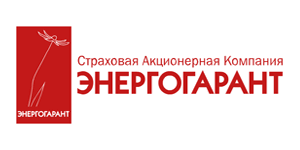 Elena Kanivetsegarant@mail.ru8 (911) 862-35-646550 ₽«Student»Passport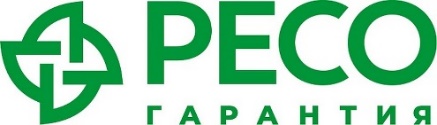 Vadim Lyapin KLN_Lyapvs@email.reso.ru 8 (911) 485-60-834240 ₽«Immigrant»Passport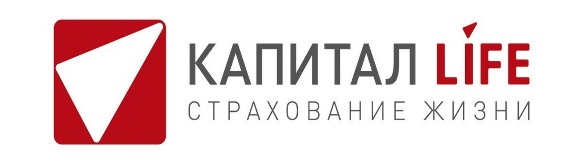 Oksana Makarova Oksana_Makarova@klng.kaplife.ruТел.: 8 (921) 611-04-07Моб.: 8 (911) 073-32-923500 ₽ 
(with a check-up)
5900 ₽(without a check-up)«IKBFU guest student»Passport and its translated copy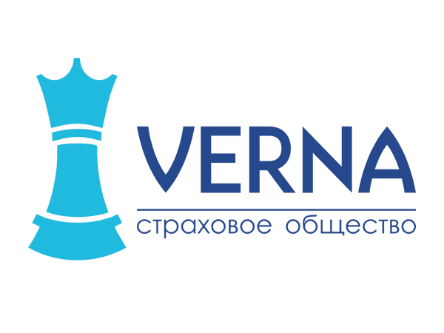 Sedric Nanasedricnana@yandex.ru
8 (952) 119-85-327000 ₽«International students»Copy of the passport, migration card, migration registration